Олимпиада для учащихся 3 класса 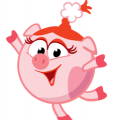 «Турнир Смешариков» по английскому языкуФамилия, имя ____________________________________________Школа (лицей, гимназия) ___________________________________1. Расшифруй слова, которые Нюша написала в транскрипции. Ответ запиши в таблицу.                                                                       5 баллов2. Помоги Нюше составить предложения, поставив слова в нужном порядке.                                                                                                      5 баллов1. bike, have, a, I, got, red______________________________2. not, we, funny, are______________________________3. a, is, teacher, she, good______________________________4. Helen, name, her, is______________________________5. Tom, a, got, not, has, father______________________________3. Помоги Нюше выбрать правильное местоимение. Ответ подчеркни.                                                                                                                      5 баллов1) This is my fish. It’s / Your name is Bubbly.2) She / Her name is Lucy.3) This is my mother. Неr / His name is Lucy.4) Look at it’s / our friends, Bob and Mary!5) This is my grandfather. Неr / His name is John.4. Помоги Нюше найти правильный перевод слов из текста. 5 балловI get up at seven o'clock. Then I wash myself, put on my clothes and have breakfast. After breakfast I go to school. I usually have four or five lessons at school. I come home at one o'clock. Then I have dinner. I eat soup, chicken or fish and potatoes. After dinner I do my homework. In the evening I read or watch TV. I go to bed at nine o'clock.1. завтрак -__________2. ужин-__________3. курица-_____________4. картошка-______________5. вечер-_______________5. Нюша приготовила для тебя текст с заданием по грамматике. Раскрой скобки, употребляя глаголы в Present Simple и Present Continuous. В таблицу запиши только глагол в правильной форме.                                                                                                                                                                                                          10 балловHe … (to work) for a big company.Water always … (to boil) at 100 degrees.I … (to wait) for my doctor at the moment.Bob, stop! You … (to eat) too fast.She … (to have) four brothers.I know my bad habit: I often … (to talk) too loudly.Look at the picture. An elegant lady … (to ride) a horse.Give me some salt, please. I … (to make) a salad.Mary never … (to speak) to strange people. I . . . (to get up) at 7 o’clock every day. 6. Помоги Нюше разгадать ребусы на английском языке.                                                                                                                  8 баллов1)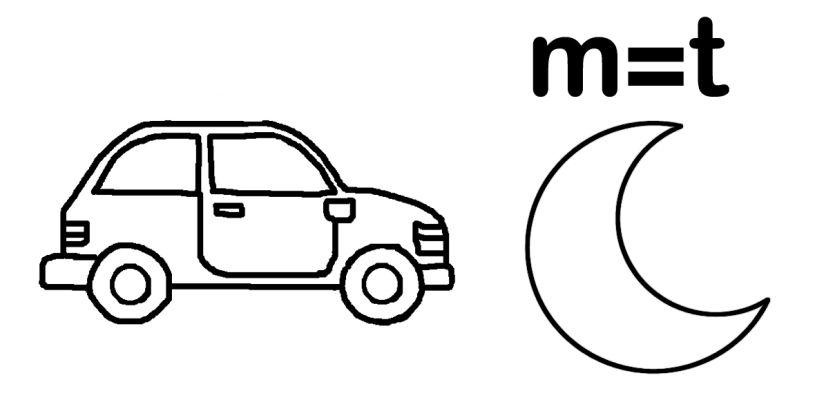 ОТВЕТ:____________________________________2)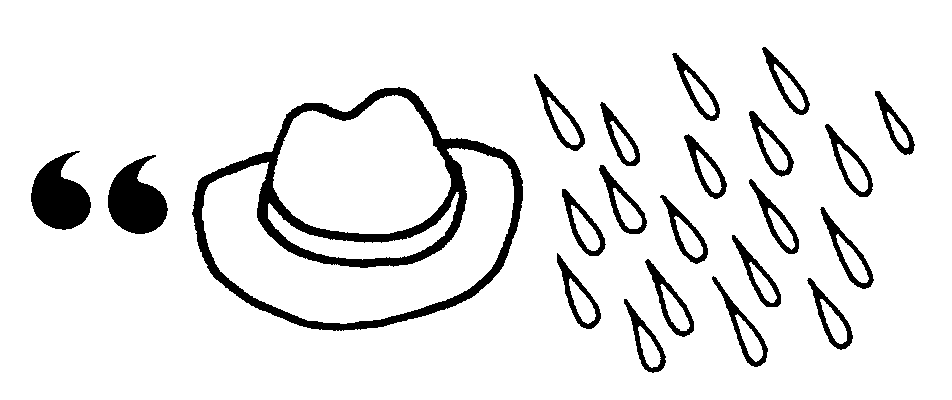 ОТВЕТ:__________________________________3)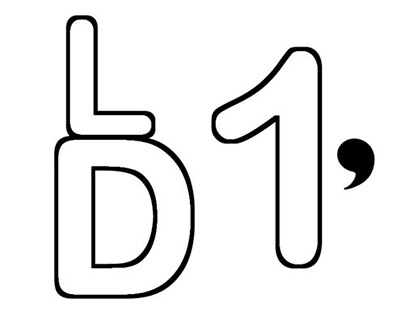 ОТВЕТ:________________________4)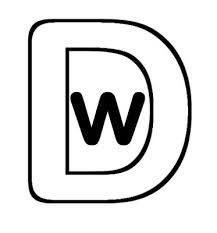 ОТВЕТ:_______________________[ˈbjuːt(ə)fʊl][strɒŋ][ˈgrænˌmʌðə][kəmˈpjuːtə] [ˈθaʊzənd] [ˈwɔːdrəʊb][ʧiːz][ˈvɛʤtəb(ə)l][ˈklɑːsrʊm][ˈwɛðə]16273849510